Supplementary Figure 1. Richness of invasive alien plant species (IAPS/100m2) in each survey plot along roadside and in grids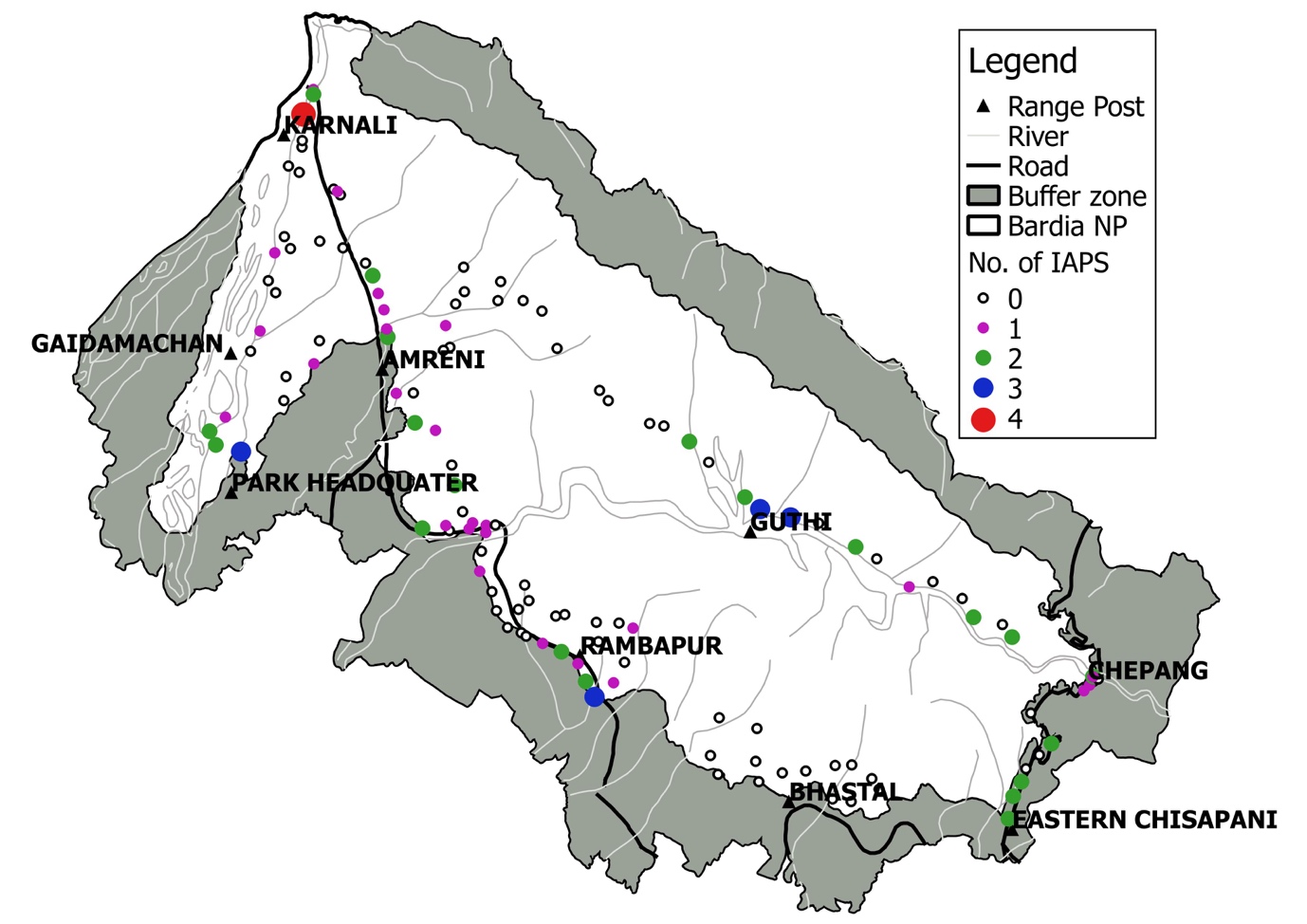 Supplementary Figure 2. Species composition variation between non-invaded and invaded plots. The diagram was obtained from Canonical Correspondence Analysis (CCA) considering quadrat type as environmental variable. The length of the gradient was 4.1621 which was greater than 2.5 s.d. unit, therefore data was analyzed by CCA. Complete names of the species can be found in Supplementary table 1. 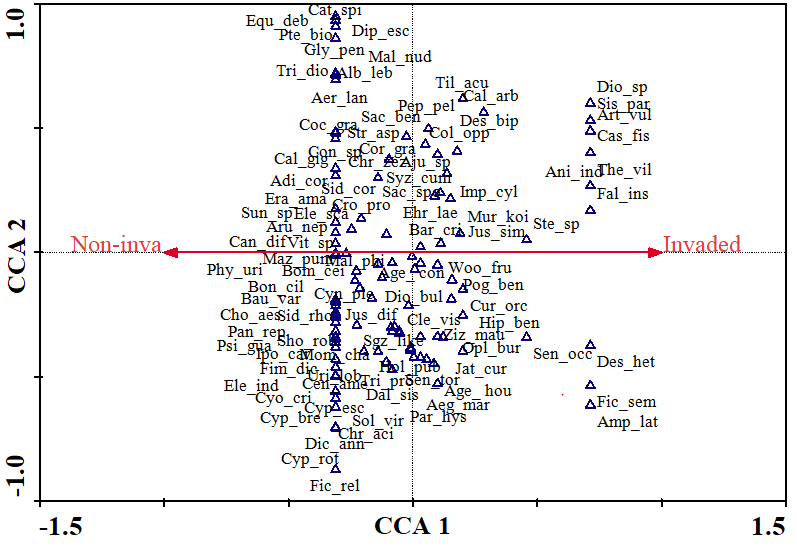 Supplementary table 1. Checklist of species recorded in quadrats sampled for impact assessment. Supplementary Table 2a. Summary results of Detredend Correspondence Analysis (DCA)Supplementary Table 2b. Summary results of Canonical Correspondence Analysis (CCA)S.NName of speciesFamilyAbbreviationLife formStatus1Adina cordifolia (Roxb.) BrandisRubiaceaeAdi.corHerbNative2Aegle marmelos (L.) CorreaRutaceaeAeg.marTreeNative3Aerva lanata (L.) JussAmaranthaceaeAer.lanHerbNative4Ageratum conyzoides L.AsteraceaeAge.conHerbInvasive5Ageratum houstonianum Mill.AsteraceaeAge.houHerbInvasive6Ajuga sp.LamiaceaeAju.spHerbNative7Albizia lebbeck (L.) BenthFabaceaeAlb.lebTreeNative8Ampelocissus latifolia (Roxb.) Planch.VitaceaeAmp.latClimberNative9Anisomeles indica (L.) Kuntze LamiaceaeAni.indHerbNative10Artemisia vulgaris L.AsteraceaeArt.vulHerbNative11Arundinella nepalensis Trin.PoaceaeAru.nepHerbNative12Barleria cristata L.AcanthaceaeBar.criHerbNative13Bauhinia variegata L.FabaceaeBau.varTreeNative14Bombax ceiba L.MalvaceaeBox.ceiTreeNative15Bonnaya ciliate subsp. ciliataLinderniaceaeBon.cilHerbNative16Callicarpa arborea Roxb.LamiaceaeCal.arbShrubNative17Calotropis gigantea (L.) W.T. AitonApocynaceaeCal.gigHerbNative18Canscora diffusa (Vahl) R. Br. ex Roem. & Schult.GentinaceaeCan.difHerbNative19Cassia fistula L.FabaceaeCas.fisTreeNative20Catunaregam spinosa (Thunb.) TirvengRubiaceaeCat.spiHerbNative21Cenchrus americanus (L.) Morrone PoaceaeCen.ameHerbNative22Chrysopogon aciculatus (Retz) Trin.PoaceaeChr.aciHerbNative23Chrysopogon zizanioides (L.) Roberty PoaceaeChr.zizHerbNative24Cissampelos pareira L.MenispermaceaeCis.parClimberNative25Clerodendrum infortunatum L.LamiaceaeCle.infShrubNative26Coccinia grandis (L.) VoigtCucurbitaceaeCoc.graClimberNaturalized non-invasive27Colebrookea oppositifolia Sm.LamiaceaeCol.oppShrubNative28Combretum roxburghii Spreng.CombretaceaeCom.roxTreeNative29Conyza sp.AsteraceaeCon.HerbNative30Corchorus aestuans L.MalvaceaeCor.aesHerbNaturalized non-invasive31Cordia grandis Roxb.EhretiaceaeCor.graTreeNative32Crotalaria prostrata Willd.FabaceaeCro.proHerbNative33Cryptolepis buchananii Schultes ex Roemer and schultesApocynaceaeCry.bucClimberNative34Curculigo orchioides Gaertn.HypoxidaceaeCur.orcHerbNative35Curcuma aromatica Salisb.ZingiberaceaeCur.aroHerbNative36Cyanotis cristata (L.) D. Don. CommelinaceaeCya.criHerbNative37Cynodon dactylon (L.) Pers.PoaceaeCyn.dacHerbNative38Cynodon plectostachyus (K.Schum.) Pilg.PoaceaeCyn.pleHerbNative39Cynoglossum zeylanicum (Vahl) Thunb. ex Lehm.BoraginaceaeCyn.zeyHerbNative40Cyperus brevifolius (Rottb.) Hassk.CyperaceaeCyp.breHerbNative41Cyperus esculentus L.CyperaceaeCyp.escHerbNative42Cyperus rotundus L.CyperaceaeCyp.rotHerbNative43Dalbergia sissoo DC.FabaceaeDal.sisHerbNative44Desmodium gangeticum (L.) DC.FabaceaeDes.ganHerbNative45Desmodium heterophyllum (Willd.) DC. FabaceaeDes.hetHerbNative46Desmodium triflorum (L.) DC.FabaceaeDes.triHerbNative47Desmostachya bipinnata (L.) Stapf PoaceaeDes.bipHerbNative48Dichanthium annulatum (Forssk.) Stapf PoaceaeDic.annHerbNative49Digitaria ciliaris (Retz.) KoelerPoaceaeDig.cilHerbNative50Dioscorea bulbifera L.DioscoreaceaeDio.bulClimberNative51Dioscorea sp.DioscoreaceaeDio.spClimberNative52Diplazium esculentum (Retz.) Sw.AthyriaceaeDip.escHerbNative53Ehretia laevis (Rottler ex G. Don) Roxb. EhretiaceaeEhr.laeTreeNative54Elephantopus scaber L.AsteraceaeEle.scaHerbNative55Eleusine indica (L.) Gaertn.PoaceaeEle.indHerbNative56Equisetum ramosissimum subsp. debile (Roxb. ex Vaucher) HaukeEquisetaceaeEqu.debHerbNative57Eragrostis amabilis (L.) Wight and Arn Beauv. ex Roem. & Schult.PoaceaeEra.amaHerbNative58Euphorbia hirta L.EuphorbiaceaeEup.hirHerbNaturalized non-invasive59Evolvulus nummularius (L.) L.ConvolvulaceaeEvo.numHerbNaturalized non-invasive60Falconeria insignis Royle TrimenEuphorbiaceaeFal.insTreeNative61Ficus hispida L. fil.MoraceaeFic.hisTreeNative62Ficus religiosa L.MoraceaeFic.relTreeNative63Ficus semicordata Buch. ex J. E. SmithMoraceaeFic.semTreeNative64Fimbristylis dichotoma (L.) Vahl CyperaceaeFim.dicHerbNative65Glycosmis pentaphylla (Retz.) CorreaRutaceaeGly.penTreeNative66Hiptage benghalensis subsp. benghalensisMalpighiaceaeHip.benClimberNative67Holarrhena pubescens (Buch.-Ham.) Wall. ex G. DonApocynaceaeHol.pubTreeNative68Ichnocarpus frutescens (L.) W.T. AitonApocynaceaeIch.fruClimberNative69Imperata cylindrica (L.) P.Beauv.PoaceaeImp.cylHerbNative70Ipomoea carnea subsp. fistulosa (Mart. ex Choisy) D.F. AustinConvolvulaceaeIpo.carHerbInvasive71Jatropha curcas L.EuphorbiaceaeJat.curTreeNaturalized non-invasive72Justicia diffusa Willd. AcanthaceaeJus.difHerbNative73Justicia simplex D. DonAcanthaceaeJus.simHerbNative74Lagerstroemia parviflora Roxb.LythraceaeLag.parTreeNative75Lantana camara L.VerbenaceaeLan.camShrubInvasive76Leucas cephalotes (Roth) Spreng.LamiaceaeLeu.cepHerbNative77Mallotus nudiflorus (L.) Kulju and WelzenEuphorbiaceaeMal.nudTreeNative78Mallotus philippensis (Lam.) Müll.Arg.EuphorbiaceaeMal.phiTreeNative79Mazus pumilio R. Br.MazaceaeMaz.pumHerbNative80Momordica charantia L.CucurbitaceaeMom.chaClimberNative81Morus alba Bur.MoraceaeMor.albTreeNative82Murraya koenigii (L.) Spreng.RutaceaeMur.koeShrubNative83Oplismenus burmanni (Retz.) P. Beauv.PoaceaeOpl.burHerbNative84Panicum repens L.PoaceaePan.repHerbNative85Parthenium hysterophorus L.AsteraceaePar.hysHerbInvasive86Peperomia pellucida (L.) KunthPeperaceaePep.pelHerbNaturalized non-invasive87Phyllanthus urinaria L.PhyllanthaceaePhy.uriTreeNative88Phyllanthus virgatus G.Forst.PhyllanthaceaePhy.virTreeNative89Pogostemon benghalensis (Burm.f.) KuntzeLamiaceaePog.benHerbNative90Pouzolzia zeylanica (L.) Benn. & R. Br.UrticaceaePou.zeyHerbNative91Psidium guajava L.MyrtaceaePsi.guaTreeNaturalized non-invasive92Pteris vittata L.PteridaceaePte.vitHerbNative93Saccharum bengalense Retz.PoaceaeSac.benHerbNative94Saccharum spontaneum L.PoaceaeSac.spoHerbNative95Senegalia catechu (L.f.) P.J.H Hurter and MabbFabaceaeSen.catTreeNative96Senna occidentalis (L.) Link FabaceaeSen.occHerbInvasive97Senna tora (L.) Roxb.FabaceaeSen.torHerbInvasive98Sesamum indicum subsp. indicumPedaliaceaeSes.oriHerbNative99Setaria flavida (Retz.) VeldkampPoaceaeSet.flaHerbNative100Shorea robusta A. DC. DipterocarpaceaeSho.robTreeNative101Sida cordata (Burm. fil.) Borss. Waalk. MalvaceaeSid.corHerbNative102Sida cordifolia Forsk.MalvaceaeSid.corHerbNaturalized non-invasive103Sida rhombifolia L.MalvaceaeSid.rhoHerbNaturalized non-invasive104Solanum virginianum L.SolanaceaeSol.virHerbNative105Stephania sp.MenispermaceaeSte.spClimberNative106Streblus asper Lour.MoraceaeStr.asptreeNative107Syzygium cumini (L.) SkeelsMyrtaceaeSyz.cumTreeNative108Themeda villosa (Lam.) A. CamusPoaceaeThe.vilHerbNative109Tiliacora acuminata (Lam.) Hook. fil. & Thoms.MenispermaceaeTil.acuClimberNative110Trichosanthes dioica Roxb.CucurbitaceaeTri.dioClimberNative111Tridax procumbens L.AsteraceaeTri.proHerbNaturalized non-invasive112Urena lobata L.MalvaceaeUre.lobShrubNative113Vitis tetraflorumVitaceaeVit.spClimberNative114Woodfordia fruticosa (L.) KurzLythraceaeWoo.fruShrubNative115Xanthium strumarium L.AsteraceaeXan.strShrubInvasive116Ziziphus mauritiana Lam.RhamnaceaeZiz.mauShrubNativeDCA1  DCA2 DCA3DCA4Eigen values           0.7004               0.79560.49660.3333Decorana values    0.8477               0.62750.3955                    0.3333Axis lengths          4.22134.62182.4084                    1.7715InertiaProportionRankTotal  4.6497  1.0000     Constrained0.96940.20837Unconstrained3.68030.7915                              10